MATERIJAL ZA NASTAVNIKE I UČENIKEAUTOR : Linda Segarić dipl.ing.ZANIMANJE : Prehrambeni tehničar NASTAVNI PREDMET : Tehnologija žitarica i pekarstva ( i )RAZRED U KOJEMU SE OBRAĐUJE NASTAVNI SADRŽAJ : četvrtiNASTAVNA JEDINICA : STROJEVI I UREĐAJI U PROIZVODNJI KRUHA STROJEVI I UREĐAJI U PROIZVODNJI KRUHA Tehnološka operacija u proizvodnji kruhaStrojevi ili uređajiSlikaPrincip rada1.PRIPREMA SIROVINASITA iliTURBO SITAELEKTRONSKE VAGEDOZATORI SIROVINA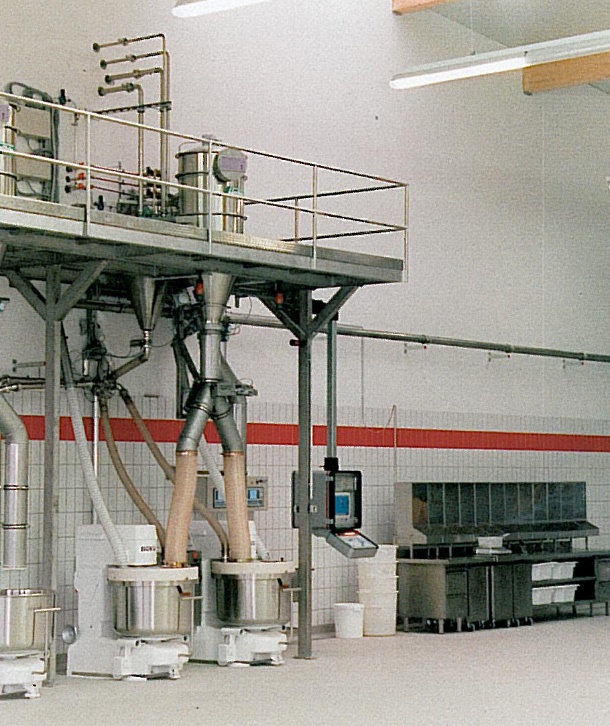 Sl. Dozirni sustavOsnovni dio sita je navlaka izrađena od svile, metalnih žica ili sintetskih materijala koji vibrira. Turbo sita koja su ugrađena u transport.Elektronske vage vezane su na kompjuterski sistem upravljanja doziranja. Postavljaju se u mjesioni neposredno iznad mjesilice tijesta.Dozatorima se dodaje željena količina sirovina.Voda se zagrijava u bojleru,termostat regulira željenu temperaturu..2.MIJEŠANJE SIROVINABRZOHODNA MIJEŠALICA( spiralna )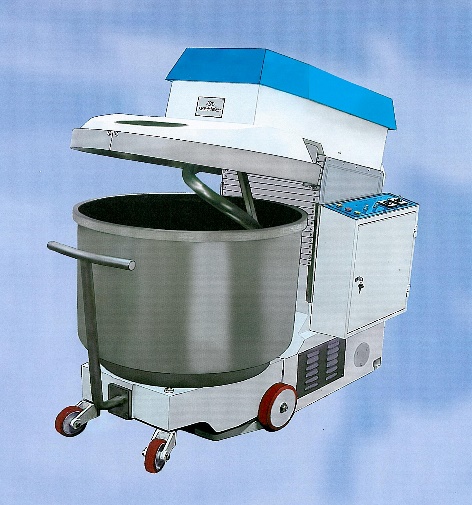 Radi na principu miješanja sirovina okretanjem spirala( 70-200 okretaja u minuti )brzina – sporo miješanjebrzina – brzo miješanjeVrijeme miješanja: 6-10min3.ODMARANJE TIJESTA U MASIPOSUDA ZA MIJEŠANJE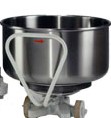 Tijesto fermentira.4.PRAŽNJENJE TIJESTA IZ ZDJELEDIZAČ-PREVRTAČ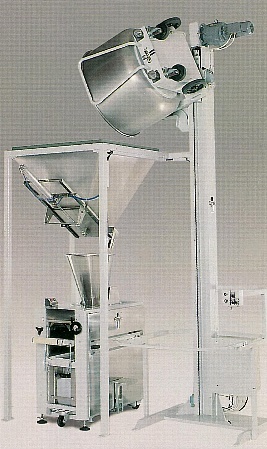 Pomoću  lančastog transportera  zdjela se podiže  vertikalno i prevrće pri čemu tijesto istječe u protočni lijevak.5.DIJELJENJE TIJESTAKLIPNO - VAKUUMSKA DJELILICAVOLUMNA DJELILICA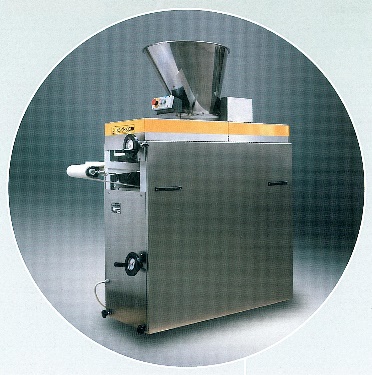 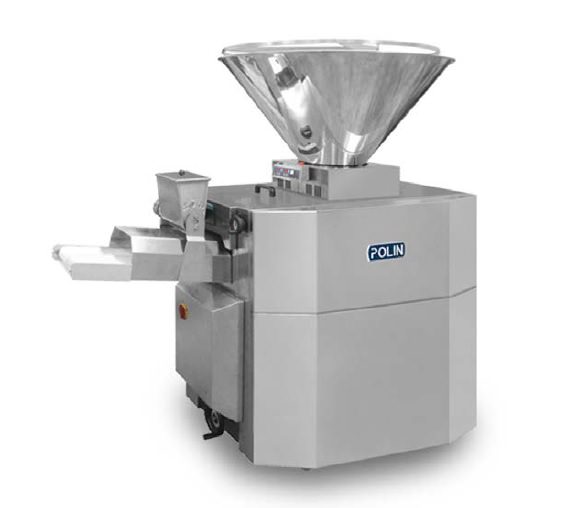 Radi na principu usisavanja tijesta pomoću vakuuma, a zatim pomoću klipa potiskuje tijesto odgovarajuće mase.Radi na principu potiskivanja tijesta pomoću valjaka i odsijecanja pomoću noža6.OKRUGLO OBLIKOVANJESTROJ ZA OKRUGLO OBLIKOVANJE( Uređaj tipa stožca )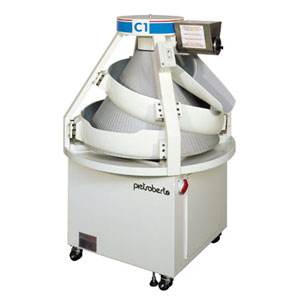 Komadi tijesta padaju u prostor između stožca  i spiralne vodilice.Okretanjem stožca komadi tijesta se podižu uz vodilice i na taj način dobivaju okrugli oblik.7.MEĐU-ODMARANJEINTERMEDIJARNA KOMORA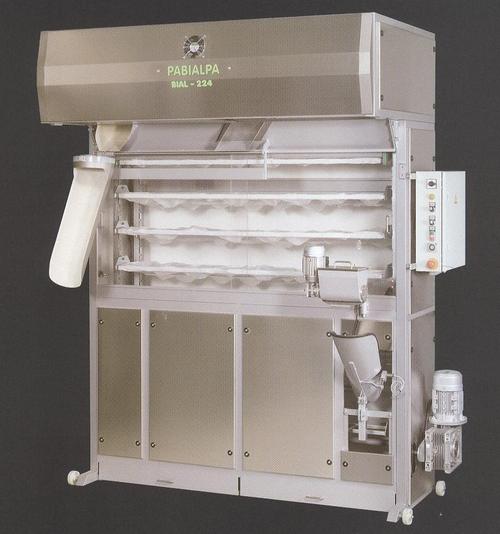 Radi na principu putujućih košarica, koje pokreće beskonačni transportni lanac.Okrugli komadi tijesta pune košarice i putuju kroz komoru 12-15min.Uvjeti:Relativna vlažnost 75 %Temperatura 28-30°C8.ZAVRŠNO OBLIKOVANJESTROJ ZA DUGULJASTO OBLIKOVANJE( Frkalica )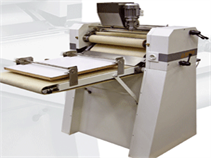 Tijesto prolazi između dva para valjaka i nastaje tjestena pogačaTjestena pogača prolazi između donjeg i gornjeg platna  i savija se u obliku cilindra.Platna se kreću u suprotnom smjeru tako da dolazi do frkanja tijesta9.ZAVRŠNA FERMEN-TACIJAAUTOMATSKA KOMORA ZA FERMENTACIJUSTATIČKA KOMORA ZA FERMENTACIJU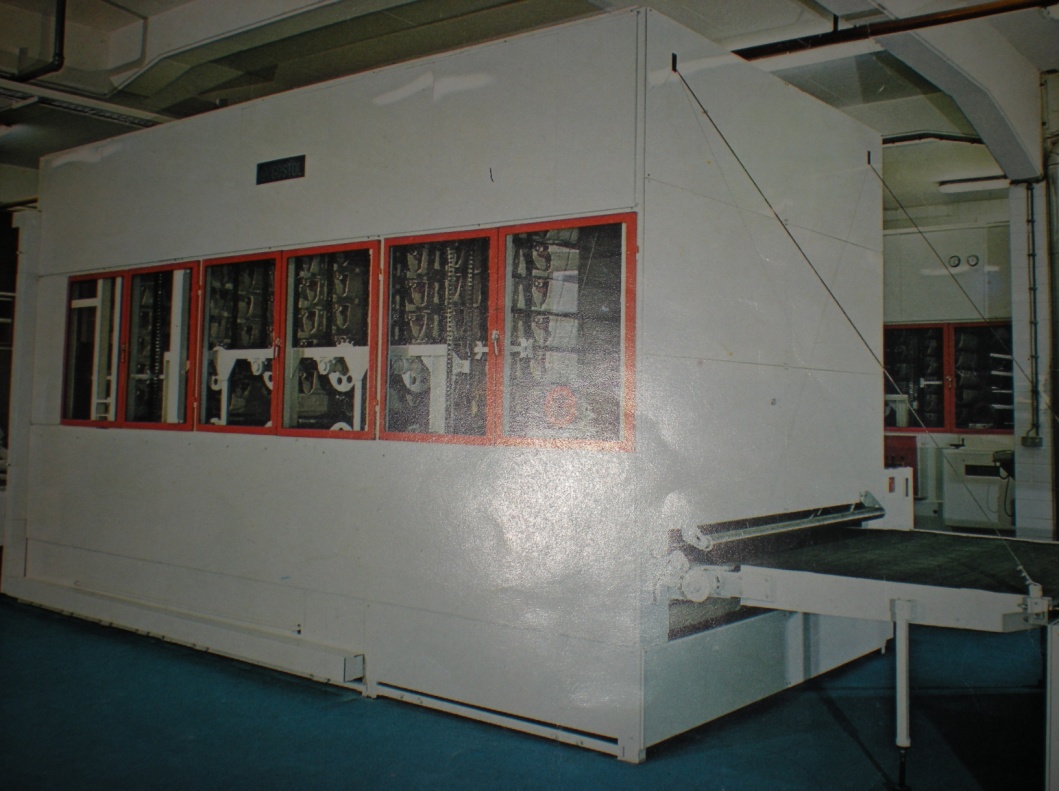 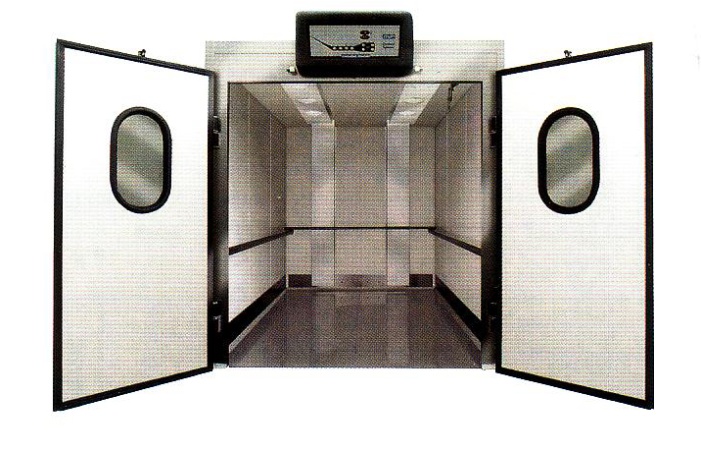 Rade na principu putujućih kolijevki koje nose duguljasto oblikovane komade tijestaZavršno oblikovani komadi tijesta stavljaju se na plehove i slažu na kolica, koja se ubacuju u prostor komore10.PRIPREMA TIJESTAZA PEČENJENAREZIVAČ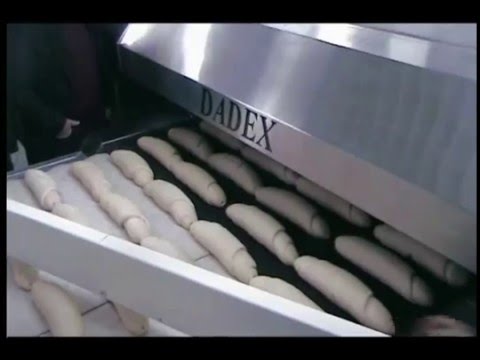 Narezivač postavljen na ulazu u tunelsku peć - narezuje se tijesto po sredini ili s nekoliko kosih crta da se spriječi pucanje kore i postigne željeni izgled kruha 11.PEČENJETUNELSKA PEĆETAŽNA PEĆROTO PEĆ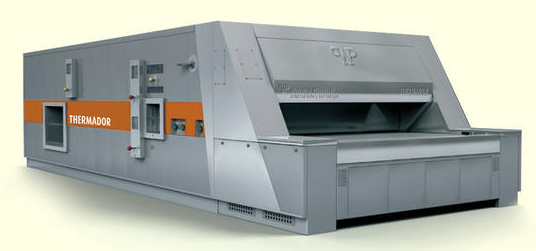 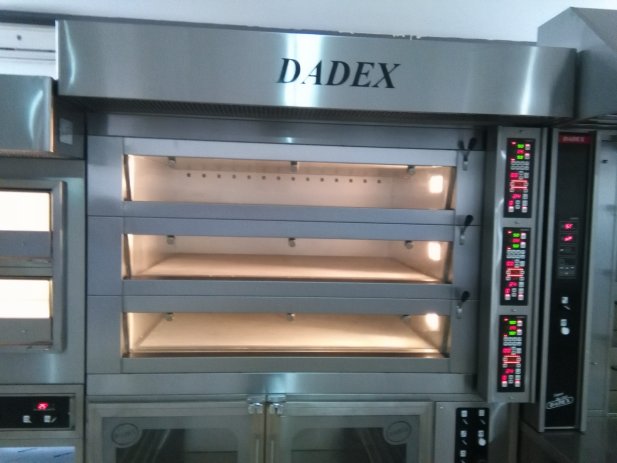 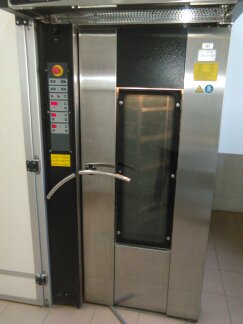 Beskonačna čelična traka transportira tjestene komade kroz različite temperaturne zone: Zona vlaženja - 230-240°C   Zona intezivnog zagrijavanja – 270-280°C   Izlazna zona – 250°CBrzina kretanja trake može se regulirati,a time i vrijeme trajanja      pečenja.Radi na principu zagrijavanja etaža i s gornje i donje strane. Donji dio svake etaže obložen je šamotnim pločamaRadi na principu rotiranja kolica i strujanja vrućeg zraka oko kolica na kojima se nalaze plehovi s proizvodima. 12.HLAĐENJEDRVENE REŠETKESUSTAV ZA HLAĐENJE I TRANSPORT KRUHA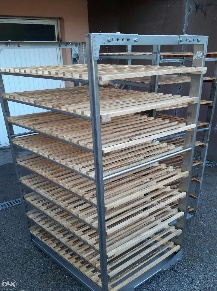 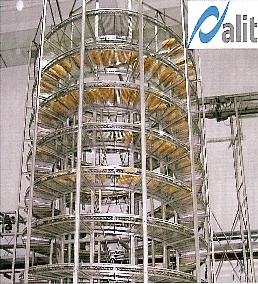 Radi na principu strujanja zraka na sobnoj temperaturi 2-5 sati ili 30-40min na spiralnim transportnim trakama u posebnim prostorijama u mikroklimatski uvjetima